Český telekomunikační úřadvyhlašuje výběrové řízení do pracovního poměru na dvě poziceODBORNÉHO REFERENTA do odboru pro severočeskou oblast oddělení rozhodování sporůNabízíme: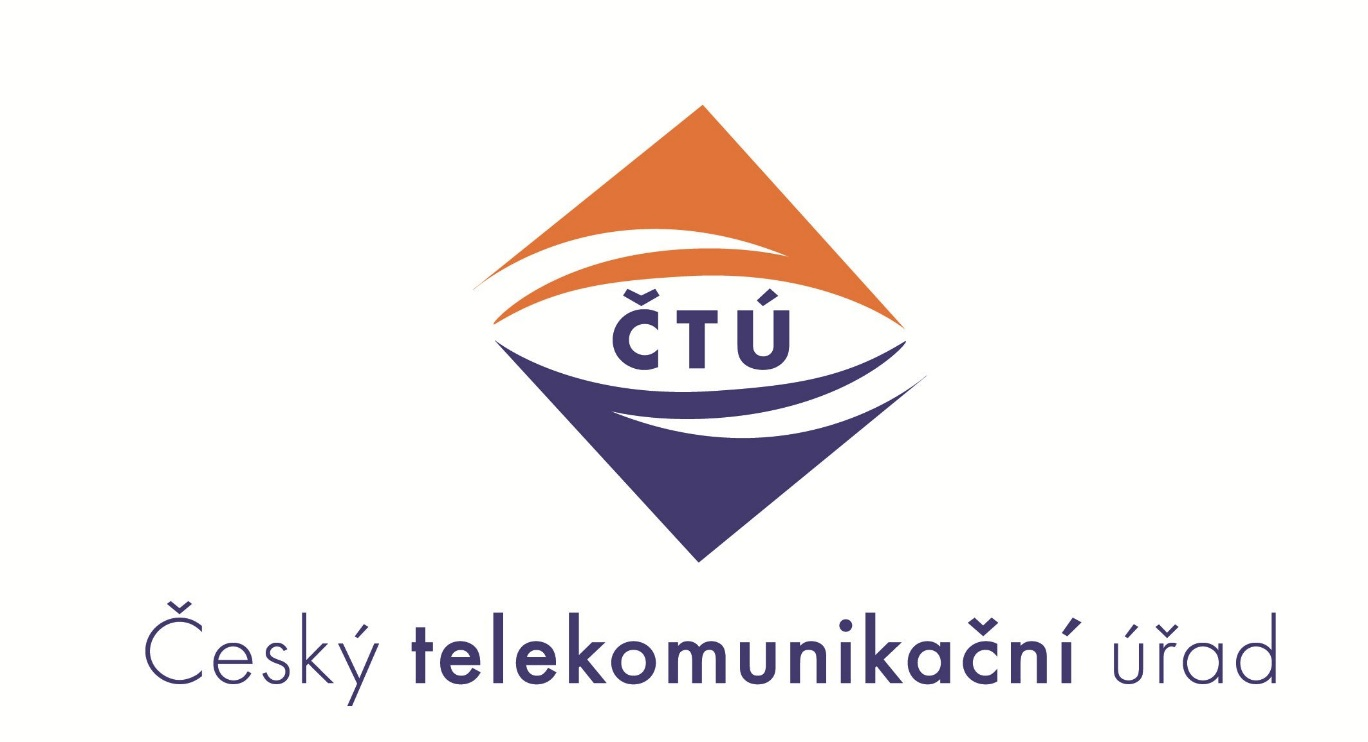 možnost dalšího odborného vzdělávání5 týdnu dovolené5 dnů sick dayflexibilní pracovní dobuplný úvazekpracovní poměr na dobu určitou po dobu mateřské a rodičovské dovolenéodměňování podle nařízení vlády č. 304/2014 Sb., o platových poměrech státních zaměstnanců, ve znění pozdějších předpisů (9. platová třída)výkon služby v Ústí nad LabemPopis pozice: Komplexní zajišťování výkonu odborných systémových činností v oblasti státní správy elektronických komunikací, včetně přidělování čísel, rozhodování sporů, přidělování a využívání rádiového spektra.Rozborová a vyhodnocovací činnost.Odborné poradenství v oblasti elektronických komunikací.Komplexní zajišťování spisové služby a předarchivní péče o dokumenty.Kontakt pro bližší informace: Ing. Luboš Mračko, mrackol@ctu.cz, +420 475 309 300V případě zájmu zašlete své CV na email mrackol@ctu.cz